The Ultimate Summer Family Treasure HuntThe Ultimate Summer Family Treasure HuntThe Ultimate Summer Family Treasure HuntThe Ultimate Summer Family Treasure HuntThe Ultimate Summer Family Treasure HuntThe Ultimate Summer Family Treasure HuntThe Ultimate Summer Family Treasure HuntParent or guardian name (first & last):Parent or guardian name (first & last):Parent or guardian name (first & last):Email address:Email address:Email address:Email address:CoordinatesCoordinatesLocation Name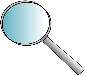 What did you learn, or what is unique                       about this site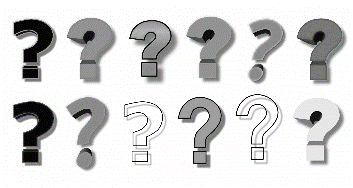 What did you learn, or what is unique                       about this siteWhat did you learn, or what is unique                       about this siteWhat did you learn, or what is unique                       about this siteHow much time           was spent at                 this site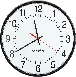 Sticker43.593745                 - 84.289416CNC – Site 143.593745                 - 84.289416CNC – Site 1YBBX BHG43.606838             -84.288565CNC – Site 243.606838             -84.288565CNC – Site 2FGHZCRQ43.600232              -84.295522CNC – Site 343.600232              -84.295522CNC – Site 3PEBBX OL SBEX43.589886             -84.245575Poseyville43.589886             -84.245575PoseyvilleLBH EBPX43.610239              -84.245449Midland – Site 143.610239              -84.245449Midland – Site 1CYNDHR43.608266             -84.239215Midland – Site 243.608266             -84.239215Midland – Site 2ZNTARFVHZ43.615738             -84.240707Midland – Site 343.615738             -84.240707Midland – Site 3JRYPBZR43.61429               -84.24733Midland – Site 443.61429               -84.24733Midland – Site 4AVNRGRRA GJRAGL-SBHE43.62462               -84.25041 Midland – Site 543.62462               -84.25041 Midland – Site 5ERFG NJUVYRDecryption Key:              Letter above equals letter below, and vice versaDecryption Key:              Letter above equals letter below, and vice versaFor more info go to ww.tlc4cs.org or call                          989-496-1425 extension 109For more info go to ww.tlc4cs.org or call                          989-496-1425 extension 109CoordinatesCoordinatesLocation NameWhat did you learn, or what is unique                        about this siteWhat did you learn, or what is unique                        about this siteWhat did you learn, or what is unique                        about this siteWhat did you learn, or what is unique                        about this siteHow much time           was spent at                 this siteSticker43.66132               -84.26167Midland – Site 643.66132               -84.26167Midland – Site 6SYL NJNL43.62447               -84.25745Midland – Site 743.62447               -84.25745Midland – Site 7UVYYGBC OEVPX PBEARE43.66329               -84.33999Averill43.66329               -84.33999AverillEVTUG GB CYNLTEBHAQ YBTF43.67179               -84.38418Sanford – Site 143.67179               -84.38418Sanford – Site 1ZNYRX43.67609               -84.38838Sanford – Site 243.67609               -84.38838Sanford – Site 2BAR JNL NG N GVZR43.67469               -84.39549Sanford – Site 343.67469               -84.39549Sanford – Site 3NPPRFF EBPX43.75552               -84.58589Coleman – Site 143.75552               -84.58589Coleman – Site 1FBYNE FLFGRZ43.75890                -84.58400Coleman – Site 243.75890                -84.58400Coleman – Site 2FUNER43.78533               -84.26524Mills Township43.78533               -84.26524Mills TownshipSVEFG TNGR43.61202               -84.36534Homer Township43.61202               -84.36534Homer TownshipONPX GB GUR OEVPXDecryption Key:          Letter above equals letter below, and vice versaDecryption Key:          Letter above equals letter below, and vice versaDon't forget to email a screenshot or attachment of your form once you have visited at least five sites to have your family entered into a drawing. Post those selfies for more chances to win!Don't forget to email a screenshot or attachment of your form once you have visited at least five sites to have your family entered into a drawing. Post those selfies for more chances to win!Don't forget to email a screenshot or attachment of your form once you have visited at least five sites to have your family entered into a drawing. Post those selfies for more chances to win!Problems with any site ("treasure" box/stickers are missing/need replacing, or site is not accessible) please contact the Legacy Center for Community Success 989-496-1425 ext. 109 or mbeeck@tlc4cs.orgProblems with any site ("treasure" box/stickers are missing/need replacing, or site is not accessible) please contact the Legacy Center for Community Success 989-496-1425 ext. 109 or mbeeck@tlc4cs.orgProblems with any site ("treasure" box/stickers are missing/need replacing, or site is not accessible) please contact the Legacy Center for Community Success 989-496-1425 ext. 109 or mbeeck@tlc4cs.orgProblems with any site ("treasure" box/stickers are missing/need replacing, or site is not accessible) please contact the Legacy Center for Community Success 989-496-1425 ext. 109 or mbeeck@tlc4cs.orgProblems with any site ("treasure" box/stickers are missing/need replacing, or site is not accessible) please contact the Legacy Center for Community Success 989-496-1425 ext. 109 or mbeeck@tlc4cs.orgDon't forget to email a screenshot or attachment of your form once you have visited at least five sites to have your family entered into a drawing. Post those selfies for more chances to win!Don't forget to email a screenshot or attachment of your form once you have visited at least five sites to have your family entered into a drawing. Post those selfies for more chances to win!Don't forget to email a screenshot or attachment of your form once you have visited at least five sites to have your family entered into a drawing. Post those selfies for more chances to win!